Australian Capital TerritoryGaming Machine (Peripheral Equipment) Approval 2020 (No 1)Notifiable instrument NI2020-131made under the  Gaming Machine Act 2004, section 69 (Approval of gaming machines and peripheral equipment)1	Name of instrumentThis instrument is the Gaming Machine (Peripheral Equipment) Approval 2020 (No 1)2	Commencement This instrument commences the day after the date of notification.ApprovalI approve the peripheral equipment described in the attached Schedule to this instrument.  
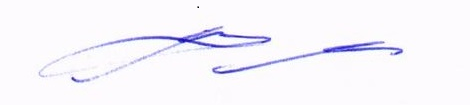 Matt MilesDelegateACT Gambling and Racing Commission9 January 2020For further information please contact the approved supplier.SG Gaming ANZ Pty LtdSG Gaming ANZ Pty LtdSubject: New Rev 7 / Rev 8 Link Progressive Jackpot Controller SystemSubject: New Rev 7 / Rev 8 Link Progressive Jackpot Controller SystemLPJS Name Standard LPJS – Penny Pier LinkSpecification Number35.YA005System Details 1System Details 1System Name 1Rev 8 (T2E) Link Progressive Jackpot Controller SystemJackpot ThemePenny PierSystem Details 2System Details 2System NameRev 7 Link Progressive Jackpot Controller SystemApplication Reference Number44-A1268/S01 & 44-A1268/S02